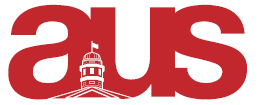 Report of RUSS, AUS Council Meeting Jan. 24, 2018General UpdatesThe first meeting for our annual journal Samizdat has been assembled. We have three editors working on accepting submissions in both Russian and English, as well as art and other projects.We are working on funding, posters, and different projects for the journal.Information is forthcoming on how to submit your work, on Facebook and elsewhere. Upcoming EventsProfessor talk on Monday, February 26 at 4:30 pm in the Wendy Patrick Room in Wilson Hall.  Professor Nick Kupensky from Bowdoin College will be discussing a Soviet dam project in Ukraine and its legacy and lasting impact in free Ukraine.Professor talk on February 13 about the Russian gothic.Russian movie nights and conversation club will be continuing this semester. More information to follow.Upcoming InitiativesRussian Help Desk is returning! Schedules and details are being coordinated currently; again, more information will be available in the upcoming weeks.We have a budget surplus that we are looking to allocate towards sweaters/department swag! We have a designer and are looking into different retailers. Respectfully Submitted,Basil SylvesterVP Affairs, RUSS